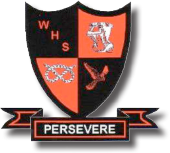 Astronomy GCSE Revision ScheduleThis revision timetable is designed to structure revision. You are expected to complete all of the tasks each week as part of your homework.  You will be periodically asked to bring in evidence that you are completing the tasks at home.  In addition you may be asked to do extra exam questions etc. to help further your revision. All resources for starlearner can be accessed hereStar learner username: - Walton Password: - Astro14PowerPoint revision boosters here:- http://www.astronomygcse.co.uk/AstroGCSE/New%20Site/IndexNew.htmMore Useful Linkshttp://www.astronomygcse.co.uk/AstroGCSE/New%20Site/links.htmSchool Astronomy Website and Forumhttp://astronomyatwaltonhigh.weebly.com/Date (W/B)TopicTopic/Tasks18/01Pointer Stars, Asterisms and ConstellationsRead section 3.1 (starlearner)Complete quiz http://www.yusufahmed.com/gcse-astronomy-revision-page/constellations-revision-page/Watchhttps://www.youtube.com/watch?v=P0-erXr0394https://www.youtube.com/watch?v=an4rgJ3O21A&list=PL8dPuuaLjXtPAJr1ysd5yGIyiSFuh0mIL&index=35https://www.youtube.com/watch?v=W8UI7F43_Yk&index=36&list=PL8dPuuaLjXtPAJr1ysd5yGIyiSFuh0mILMake flashcards/revision notes/concept maps from http://www.gcseastronomy.co.uk/space/stars/3-1_constellations.html25/01Celestial Coordinates, Circumpolar Stars, ecliptic and the zodiac Read Section 3.2b,c,d,e,f,h,l,m , 2.1 (starlearner)Complete Quiz http://www.yusufahmed.com/gcse-astronomy-revision-page/observing-the-night-sky-revision-questions/Watchhttps://www.youtube.com/watch?v=01QWC-rZcfE&index=3&list=PL8dPuuaLjXtPAJr1ysd5yGIyiSFuh0mILKey Factshttp://www.astronomygcse.co.uk/AstroGCSE/New%20Site/Revision/Topic%203%20Key%20Facts%20Notes.pdfMake flashcards/revision notes/concept maps from http://www.gcseastronomy.co.uk/space/stars/3-2_observing_night_sky.html01/02Orbits, Comets and Meteors, Satellites and Ring  SystemsRead Section 2.2 (all) (starlearner)Complete quiz http://www.yusufahmed.com/gcse-astronomy-revision-page/comets-meteors-revision-questions/Watchhttps://www.youtube.com/watch?v=auxpcdQimCs&list=PL8dPuuaLjXtPAJr1ysd5yGIyiSFuh0mIL&index=20https://www.youtube.com/watch?v=yB9HHyPpKds&list=PL8dPuuaLjXtPAJr1ysd5yGIyiSFuh0mIL&index=21https://www.youtube.com/watch?v=ZJscxTyI__s&index=22&list=PL8dPuuaLjXtPAJr1ysd5yGIyiSFuh0mILMake flashcards/revision notes/concept maps from http://www.gcseastronomy.co.uk/space/planetary/2-2_comets_meteors.html08/02Planet earth,  The moon features, moon phases, creation of the moon, exploring the moonRead Section 1.1 (all), 1.2 (all) (starlearner)Complete quizzeshttp://www.yusufahmed.com/gcse-astronomy-revision-page/unit-1/http://www.yusufahmed.com/gcse-astronomy-revision-page/the-moon-revision-questions/Watchhttps://www.youtube.com/watch?v=w-9gDALvMF4&list=PL8dPuuaLjXtPAJr1ysd5yGIyiSFuh0mIL&index=11https://www.youtube.com/watch?v=mCzchPx3yF8&list=PL8dPuuaLjXtPAJr1ysd5yGIyiSFuh0mIL&index=12Make flashcards/revision notes/concept maps from http://www.gcseastronomy.co.uk/space/earthmoonsun/1-1_planet_earth.htmlhttp://www.gcseastronomy.co.uk/space/earthmoonsun/1-2_moon.htmlhttp://www.gcseastronomy.co.uk/space/planetary/2-3_discoveries.html15/02The Sun, Sunspots, Observing, EclipsesRead 1.4 (all) (starlearner)Complete quizzeshttp://www.yusufahmed.com/gcse-astronomy-revision-page/the-sun-revision-questions/http://www.yusufahmed.com/gcse-astronomy-revision-page/earth-moon-sun-interactions/Watchhttps://www.youtube.com/watch?v=b22HKFMIfWo&index=10&list=PL8dPuuaLjXtPAJr1ysd5yGIyiSFuh0mILMake flashcards/revision notes/concept maps from http://www.gcseastronomy.co.uk/space/earthmoonsun/1-3_sun.htmlhttp://www.gcseastronomy.co.uk/space/earthmoonsun/1-4_interactions.html22/02Time, Eratosthenes, Shadow Sticks, AuroraeRead 1.1h-I, 1.1e (starlearner)Key Factshttp://www.astronomygcse.co.uk/AstroGCSE/New%20Site/Revision/Topic%201%20Key%20Facts%20Notes.pdfhttp://www.astronomygcse.co.uk/AstroGCSE/New%20Site/Revision/Topic%202%20Key%20Facts%20Notes.pdf29/02Galileo, Discoveries,  Heliocentric solar system, Kepler’s law, PlanetsRead 2.3 (all) (starlearner)Complete Quiz http://www.yusufahmed.com/gcse-astronomy-revision-page/solar-system-discoveries/Animations and Imageshttp://www.gcseastronomy.co.uk/space/planetary/2-1_solar_system.htmlhttp://www.gcseastronomy.co.uk/space/planetary/planets.htmlhttp://www.gcseastronomy.co.uk/space/planetary/2-3_discoveries.html07/03Exoplanets, drake equation,  water on earth, dwarf planetsRead Section 2.4 (all)  (starlearner) Complete Quizhttp://www.yusufahmed.com/gcse-astronomy-revision-page/exoplanets/Watchhttps://www.youtube.com/watch?v=7ATtD8x7vV0&index=27&list=PL8dPuuaLjXtPAJr1ysd5yGIyiSFuh0mILMake flashcards/revision notes/concept maps from http://www.gcseastronomy.co.uk/space/planetary/2-4_exoplanets.html14/03Collections of stars, stellar distances, stellar magnitudesRead Section 3.3a-3.3i (starlearner)Watch https://www.youtube.com/watch?v=ZJscxTyI__s&index=22&list=PL8dPuuaLjXtPAJr1ysd5yGIyiSFuh0mIL21/03Variable stars, spectroscopyRead Section 3.3j-3.3n (starlearner) Watchhttps://www.youtube.com/watch?v=RrMvUL8HFlM&index=32&list=PL8dPuuaLjXtPAJr1ysd5yGIyiSFuh0mILhttps://www.youtube.com/watch?v=pIFiCLhJmig&list=PL8dPuuaLjXtPAJr1ysd5yGIyiSFuh0mIL&index=34Animations and Imageshttp://www.gcseastronomy.co.uk/space/stars/3-3_properties.html28/03Lifecycle of stars, Hertzsprung Russell Diagram terminology (aphelion perihelion etc.)Read Section 2.1i, 3.3q (starlearner)Complete Quizhttp://www.yusufahmed.com/gcse-astronomy-revision-page/evolution-of-stars-revision-questions/Watchhttps://www.youtube.com/watch?v=ld75W1dz-h0&index=26&list=PL8dPuuaLjXtPAJr1ysd5yGIyiSFuh0mILhttps://www.youtube.com/watch?v=jfvMtCHv1q4&list=PL8dPuuaLjXtPAJr1ysd5yGIyiSFuh0mIL&index=29https://www.youtube.com/watch?v=Mj06h8BeeOA&list=PL8dPuuaLjXtPAJr1ysd5yGIyiSFuh0mIL&index=30https://www.youtube.com/watch?v=PWx9DurgPn8&list=PL8dPuuaLjXtPAJr1ysd5yGIyiSFuh0mIL&index=31Make flashcards/revision notes/concept maps from http://www.gcseastronomy.co.uk/space/stars/3-4_evolution.html04/04Galaxies types of, Hubble’s tuning fork diagram, Active Galaxies, the Milky WayRead Section 4.1 (all), 4.2 (all) (starlearner)Complete Quizzeshttp://www.yusufahmed.com/gcse-astronomy-revision-page/galaxiesrevisionquestions/http://www.yusufahmed.com/gcse-astronomy-revision-page/the-milky-way-revision-questions/Watchhttps://www.youtube.com/watch?v=qZWPBKULkdQ&index=33&list=PL8dPuuaLjXtPAJr1ysd5yGIyiSFuh0mILhttps://www.youtube.com/watch?v=tj_QPnO8vpQ&list=PL8dPuuaLjXtPAJr1ysd5yGIyiSFuh0mIL&index=37Make flashcards/revision notes/concept maps from http://www.gcseastronomy.co.uk/space/galaxies/4-1_milky_way.htmlhttp://www.gcseastronomy.co.uk/space/galaxies/4-2_galaxies.html11/04Groups of Galaxies,  Hubble’s law,  Red ShiftRead Section 4.3 (all to 4.3h) (starlearner)Complete Quizhttp://www.yusufahmed.com/gcse-astronomy-revision-page/cosmology/Watchhttps://www.youtube.com/watch?v=I82ADyJC7wE&index=38&list=PL8dPuuaLjXtPAJr1ysd5yGIyiSFuh0mILhttps://www.youtube.com/watch?v=_O2sg-PGhEg&index=39&list=PL8dPuuaLjXtPAJr1ysd5yGIyiSFuh0mIL Make flashcards/revision notes/concept maps from http://www.gcseastronomy.co.uk/space/galaxies/4-3_cosmology.html18/04CMBR, Fate of the universe, dark matter and dark energyRead Section 4.3i-4.3p (starlearner)Key Factshttp://www.astronomygcse.co.uk/AstroGCSE/New%20Site/Revision/Topic%204%20Key%20Facts%20Notes.pdfWatchhttps://www.youtube.com/watch?v=9W3RsaWuCuE&list=PL8dPuuaLjXtPAJr1ysd5yGIyiSFuh0mIL&index=41https://www.youtube.com/watch?v=9B7Ix2VQEGo&list=PL8dPuuaLjXtPAJr1ysd5yGIyiSFuh0mIL&index=42https://www.youtube.com/watch?v=gzLM6ltw3l0&index=43&list=PL8dPuuaLjXtPAJr1ysd5yGIyiSFuh0mILhttps://www.youtube.com/watch?v=IGCVTSQw7WU&list=PL8dPuuaLjXtPAJr1ysd5yGIyiSFuh0mIL&index=4425/04Exam QuestionsComplete 2011 paper, watch videos and self-mark http://www.yusufahmed.com/gcse-astronomy-revision-page/astronomy-gcse-past-papers/02/05Exam QuestionsComplete 2010 paper, self-markhttp://www.yusufahmed.com/gcse-astronomy-revision-page/astronomy-gcse-past-papers/09/05Exam QuestionsComplete 2009 paper, self-markhttp://www.yusufahmed.com/gcse-astronomy-revision-page/astronomy-gcse-past-papers/16/05Exam QuestionsComplete 2007 paper , self- mark20th MAY EXAMINATION!!!20th MAY EXAMINATION!!!20th MAY EXAMINATION!!!